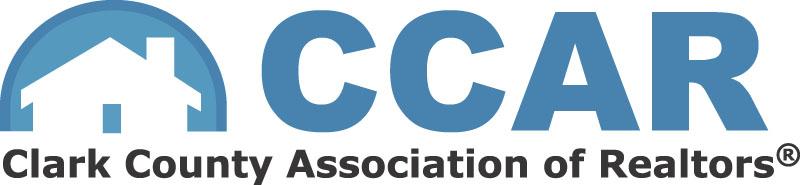 Clark County Sheriff QuestionnaireAs sheriff how would you procure additional financial resources for officer staffing, compensation, training, equipment, and infrastructure like jails?What is the current state of public safety in Clark County and what is your plan to improve it? How has recent legislation from the state impacted law enforcement, and in your opinion, what is criminal justice reform? What is your plan to improve community relations with the sheriff’s office?How would you handle and address non-violent crimes like property crimes, catalytic converter theft, vehicle burglary, etc.Given mental illness can play a role in law enforcement interactions, how would you handle and address mental illness as sheriff?   What is your plan to increase and maintain staffing at the Sheriff’s Office?How has policing evolved and where do you believe it is heading?How would you approach the issue of homelessness in our community, what are some potential solutions?  How will you partner with other police chiefs and organizations to make Clark County a safer place? 